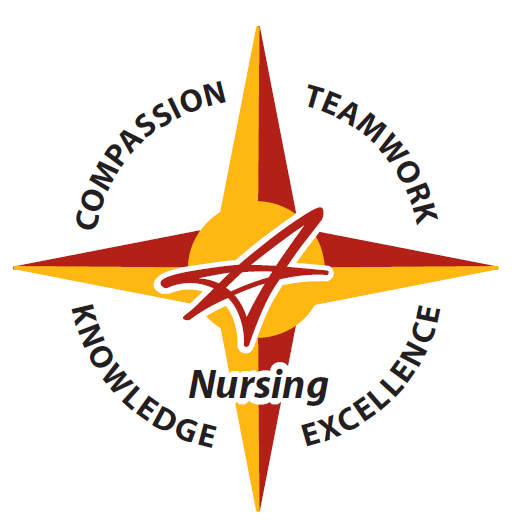        “X” denotes attendance by the member; “^” denotes meeting was cancelled; “E” denotes excusedJANFEBMARAPRMAYJUNJULAUGSEPOCTNOVDECMandy, RNManagement Representative^^X^XEXE^^^^Kira Griffin, RNManagement Representative^^X^XXXX^^^^Jen Jolin, RNEducation Representative^^X^XEXX^^^^Lindsey Scott, RNChair^^X^XXXX^^^^Heather Hensley, RNVice Chair^^X^XXXX^^^^Sarah Folk^ ^X^XEXE^^^^Jill Claffey, EMT^^X^XXEE^^^^Joe Sikorra, RN^^X^XEXX^^^^Emily Bell, RN^^X^XXXE^^^^Kaitlin Roadcap, RN^^X^XXXX^^^^Samantha Lipscomb, RN^^x^XXXE^^^^Chris Daugherty, RN^^X^EEXE^^^^Total Members PresentVoting Members Present